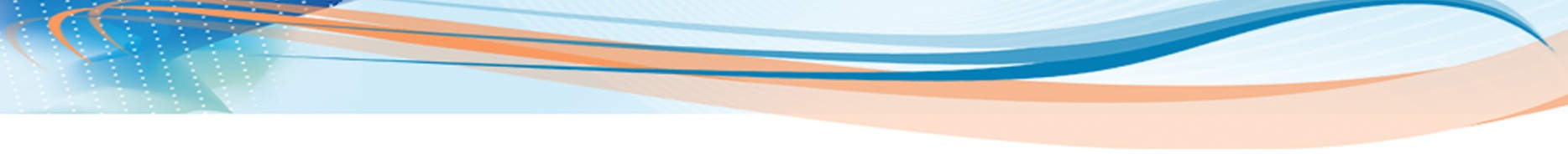 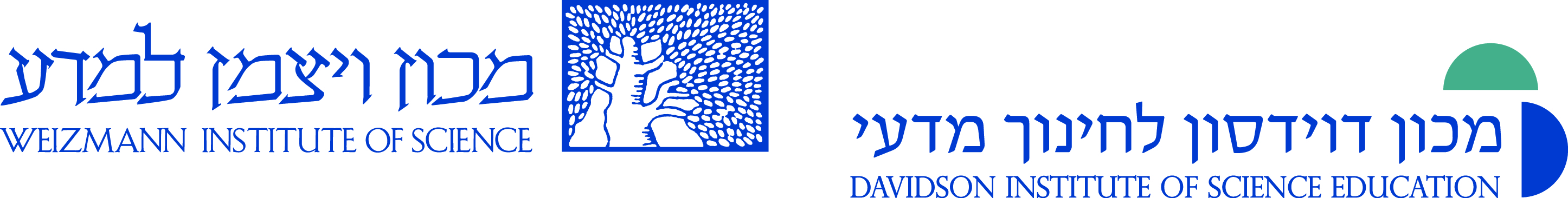 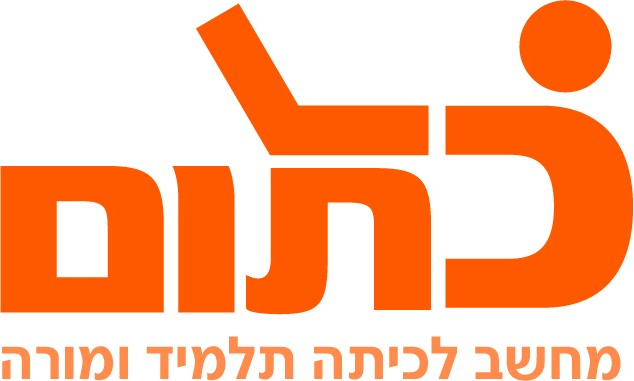 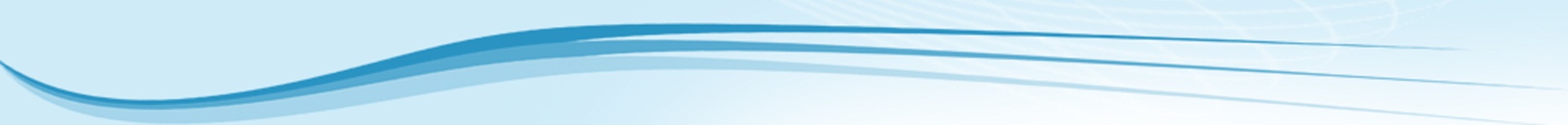 פתיחההיהודים בבבל חיו תחת השלטון המוסלמי שנים רבות. 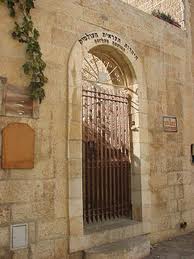 בתקופת הגאונים (המאה ה-10) התפרסם מאבקם של היהודים בקבוצת מיעוט בשם הקראים.הקראים לא נשארו בין דפי ההיסטוריה. ישנם קראים שחיים ופועלים בינינו היום מבלי שנכיר את תרבותם ומנהגיהם המיוחדים.אשדוד היא אחת הערים בארץ בה יש ריכוז גדול של קראים והוקמו בה שני בתי כנסת  קראיים.רוצים להכיר אותם יותר????                        המשימהבתיקיית היסטוריה, עליכם לפתוח קובץ word בשם "הקראים – שם התלמיד" בו תשמרו את כל התשובות שתמצאו.במהלך הפעילות נלמד על הקראים בעבר ובהווה ונענה על שאלון מקוון.יצאנו לדרך. חזרה במנהרת הזמן 1000 שנים אחורה.בהצלחה!חלק א'                                           בחלק הראשון נלמד על הקראים בעבר . הקראים בעבר - בבלקראו על "היהדות הקראית" :הסבירו מהו מקור שמם.ציינו מי היה מנהיגם הראשון.ציינו כינוי נוסף ואת משמעותו. הסבירו כיצד כינוי זה מלמד על אמונתם.פרטו מהו יחסם לתושב"ע. ציין לפחות 2 גורמים ליחסם זה.ערכו השוואה באמצעות טבלה, בין עמדת הקראים לבין עמדת היהודים "הרבניים".התייחסו לפחות ל-5 מהנושאים הבאים:לוח השנה הקראימעמד האישהשבתתפיליןבשר וחלבמקווהמעמד בית הכנסתחג החנוכהאם מצאתם נקודות מחלוקת נוספות, הוסיפו אותם לטבלה.הפולמוס של רס"ג עם הקראים:- מיהו רס"ג? (שמו, מקום הולדתו, תחומי הידע שלו, נקודות חשובות בחייו)- מה היה תפקידו בבבל?- מדוע נאבק בקראים?הקראים בעבר – בזמן השואהקראו על גורל הקראים בתקופת השואה.- מהי שאלת הנאצים לגביהם? - כיצד השיבו היהודים על כך? מדוע?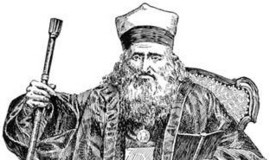 חלק ב'                                           בחלק זה נרחיב את ידיעותינו על הקראים היום בארץ ישראל .הקראים בישראלעיינו שוב בערך "היהדות הקראית " בויקיפדיה ובקישורים הנוספים הבאים.התייחסו לנקודות הבאות:ריכוזמוצאכמותבתי כנסתמעמד בתי הדין הקראים (היעזר גם בפסיקת בג"ץ לגבי תוקף גירושין שניתנו ע"י בי"ד קראי)הבעיות איתם מתמודדים הקראים בחברה הישראלית (היעזר במאמר "קשה להיות קראי בישראל"  -יוסף אלגזי, הארץ  5.9. 1997)מקורות מידע נוספים:פעמים , 32, 1987 ."על היווסדות הקראות ומצוותיה" העלון השבועי של אוניברסיטת בר אילןהפורטל הראשון של הקראיםחלק ג'לאחר שענית על השאלות, חזור, למד ושנן את התשובות.גש למבדק המסכם וענה עליו.                                                                        עבודה נעימה                                             אביטל עפרה                                                          ברקאי אילנה         שם ביה"ס, רשות:מקיף ה', אשדודשם המורה:עפרה אביטל ואילנה ברקאישם המדריכה: נחמה ברבירושם הפעילות:הקראים